Present: N. Agarwal, S. Anthony, A. Annis (for S. Barman), d. de Simone, M. Donahue, 
D. Hershey, S. Hugentobler, A. Iturralde, K. Kelly-Blake, S. Kendall (for A. Kepsel), G. Leinninger, J. Lipton, M. Mechtel, T. Silvestri, S. Stanley, T. WoodruffAbsent: G. Frost, M. FultonOthers Present: N. Beauchamp, A. Corner, W. Gebreyes, H. Jefferey, S. Lang, M. Largent, 
J. Salem, S. Tchoneteck, T. ThrushApproval of Agenda and MinutesThe Steering Committee of Michigan State University held a regular meeting on Tuesday, April 5, 2022 at 3:15 p.m. via Zoom with Chairperson Karen Kelly-Blake presiding. The agenda was approved following an amendment. The draft minutes of the March 1, 2022 meeting were approved as presented.ReportsIn addition to the written reports submitted by the committees, verbal reports were given by Associated Students of Michigan State University Vice President for Academic Affairs Aaron Iturralde, Council of Graduate Students President Sara Hugentobler, and University Committee on Curriculum Chairperson Marci Mechtel. Undergraduate Certificates Following discussion, the committee agreed by consent to refer the issue of creating undergraduate certificates to University Council. The proposal had previously been considered by the University Committee on Curriculum and the University Committee on Undergraduate Education.Timing of Update from Caregiving Task ForceThe committee discussed a faculty senator’s request for an update from the Caregiving Task Force at the upcoming Faculty Senate. The committee agreed by consent to refrain from scheduling an update until the task force submitted its recommendations, which two members of the task force indicated would likely happen at the end of the month.Request for the Office of General Counsel Presentation on Affinity Groups in Research and Teaching The committee considered a request from a faculty senator for a member of the Office of General Counsel to present to the University Council on the legal context of surrounding optional affinity groups in research and teaching. President Samuel L. Stanley Jr. indicated that General Counsel Brian Quinn agreed to OGC staff giving a presentation but suggested that a committee would be a better venue. The committee agreed by consent to refer the matter to the University Committee on Faculty Affairs and to invite the faculty senator who requested the presentation.Electronic Votes for Faculty Senate Elections and Nominee Slates Secretary for Academic Governance Tyler Silvestri requested the committee’s approval to hold electronic votes for several elections and endorsements of nominees instead of doing so at the April Faculty Senate meeting as usual. The committee agreed by consent.Amendments to the Bylaws for Academic Governance | Attendance RequirementsPresident Stanley led a discussion about the proposed revisions to the attendance requirements outlined in the Bylaws for Academic Governance that the University Council had approved on March 22, 2022. President Stanley shared that Office of General Counsel staff had asked whether a process for approving the designee that a member selects to substitute for them should be included. University Committee on Academic Governance Chairperson Jack Lipton clarified that the proposed revision would not change the process for selecting designees but would change whether a member is removed after a given number absences.Establishment of Charles Stewart Mott Department of Public Health Executive Vice President for Health Sciences Norman J. Beauchamp Jr. requested direction from the Steering Committee regarding what steps should be taken to establishing a new department. Following discussion, the committee agreed by consent to refer the request to UCFA. A proposal to refer it to UCC and the University Committee on Graduate Studies was withdrawn since the underlying curriculum had previously been approved. Summer 2022 and Academic Year 2022-2023 Meeting Modalities Secretary Silvestri requested that the Steering Committee give advice on the best method of scheduling special Faculty Senate and University Council meetings for summer 2022 and of determining the modalities for the regular meetings of Faculty Senate and University Council for the next year. The committee agreed by consent to pose the questions to both bodies at their next meetings.Setting Faculty Senate and University Council AgendasAfter discussion, the committee agreed by consent to set tentative agendas for the upcoming Faculty Senate and University Council meetings with the following new business:Faculty Senate — April 19, 2022Title IX Data, Practices, and Developments | Acting Vice President for the Office of Civil Rights and Title IX Education and Compliance Karey Krohnfeldt Budget for Next Fiscal Year | Senior Vice President,  Chief Financial Officer, and Treasurer Lisa FraceUniversity Committee on Curriculum Reports (Monthly and Annual) |UCC Chairperson Marci Mechtel Annual University Committee on Faculty Affairs Raise Recommendation | UCFA Chairperson Mick Fulton Revisions to the Emeritus Status Policy | UCFA Chairperson Mick Fulton Fall Semester 2022 Meeting Modalities Possibility of Summer Meetings [Pending UCFA Approval] Mott Department Proposal University Council — April 26, 2022Internal and External Communication | Vice President and Strategic Director of University Communications Mari Jo Bales, Vice President and University Spokesperson Emily Gerkin Guerrant, and Vice President for Marketing, Public Relations and Digital Strategy Heather Swain Annual Reports Athletic Council | [Speaker TBD]University Committee on Academic Governance |UCAG Chairperson Jack Lipton Resolution Supporting Openly Accessible Scholarship WorkLife Office | Jamie HutchinsonFall Semester 2022 Meeting Modalities Possibility of Summer MeetingsThe meeting adjourned at 4:11 p.m. 
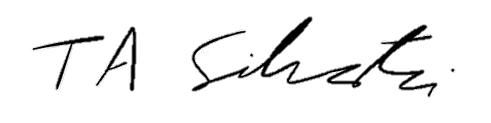 _______________________		Tyler Silvestri
Secretary for Academic Governance
Approved: 